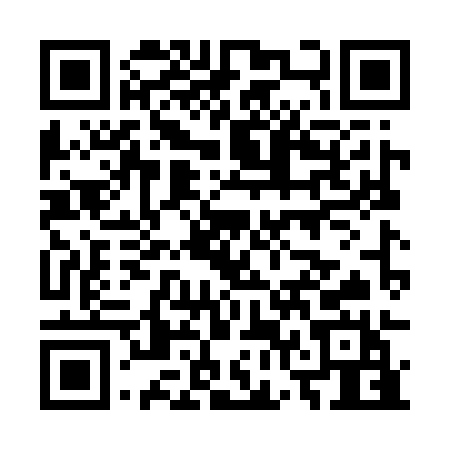 Prayer times for Unterauerbach, GermanyWed 1 May 2024 - Fri 31 May 2024High Latitude Method: Angle Based RulePrayer Calculation Method: Muslim World LeagueAsar Calculation Method: ShafiPrayer times provided by https://www.salahtimes.comDateDayFajrSunriseDhuhrAsrMaghribIsha1Wed3:325:481:085:098:2810:362Thu3:295:471:085:108:3010:383Fri3:265:451:085:108:3110:414Sat3:235:431:085:118:3310:435Sun3:205:421:085:118:3410:466Mon3:175:401:085:128:3610:497Tue3:145:391:085:128:3710:518Wed3:115:371:075:138:3910:549Thu3:085:351:075:138:4010:5710Fri3:055:341:075:148:4210:5911Sat3:025:321:075:158:4311:0212Sun2:595:311:075:158:4411:0513Mon2:565:301:075:168:4611:0814Tue2:525:281:075:168:4711:1115Wed2:515:271:075:178:4911:1416Thu2:515:251:075:178:5011:1617Fri2:505:241:075:188:5111:1718Sat2:505:231:075:188:5311:1719Sun2:495:221:085:198:5411:1820Mon2:495:211:085:198:5511:1821Tue2:495:191:085:208:5611:1922Wed2:485:181:085:208:5811:2023Thu2:485:171:085:218:5911:2024Fri2:475:161:085:219:0011:2125Sat2:475:151:085:229:0111:2126Sun2:475:141:085:229:0311:2227Mon2:465:131:085:239:0411:2228Tue2:465:121:085:239:0511:2329Wed2:465:121:085:239:0611:2330Thu2:465:111:095:249:0711:2431Fri2:455:101:095:249:0811:25